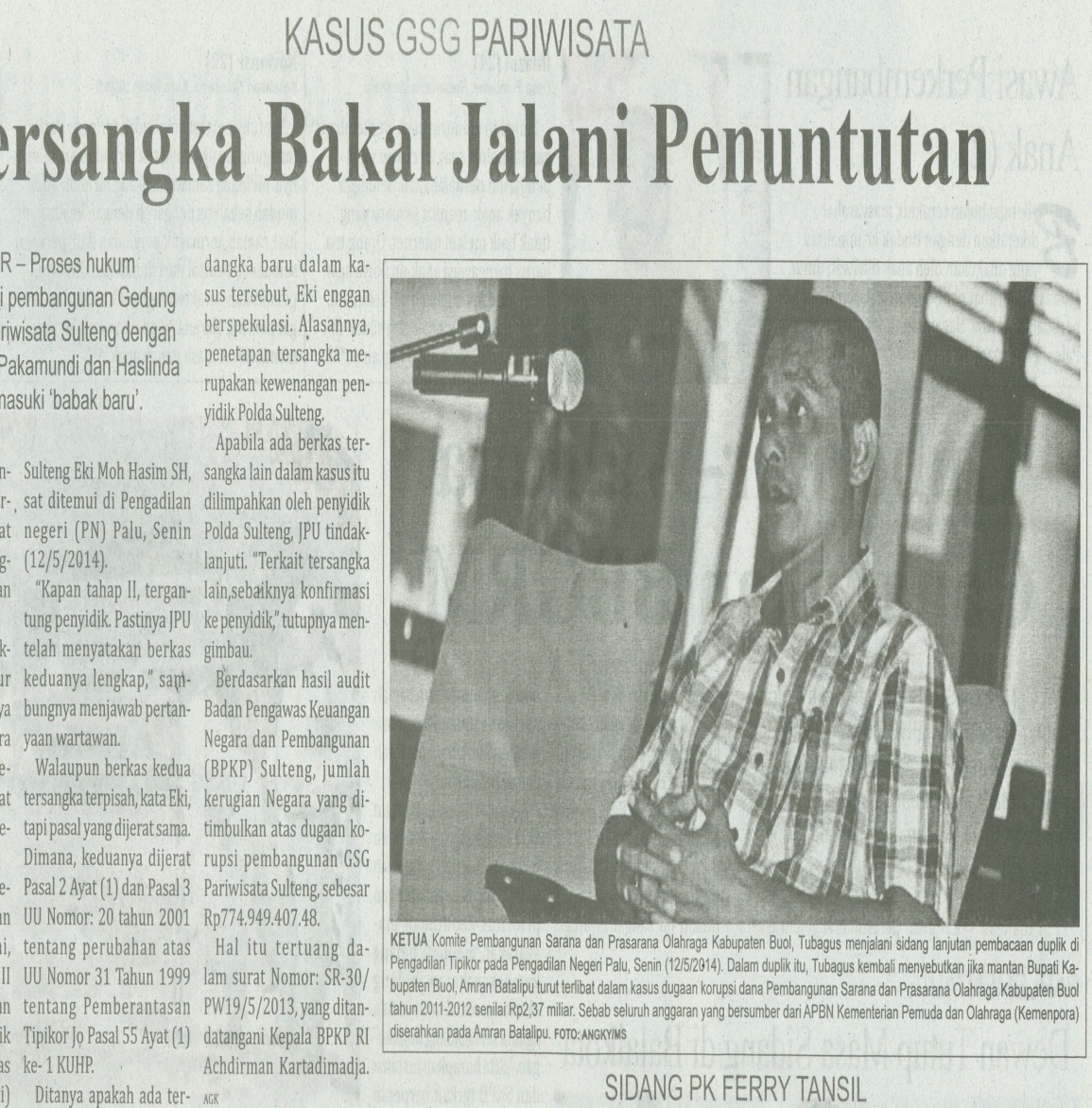 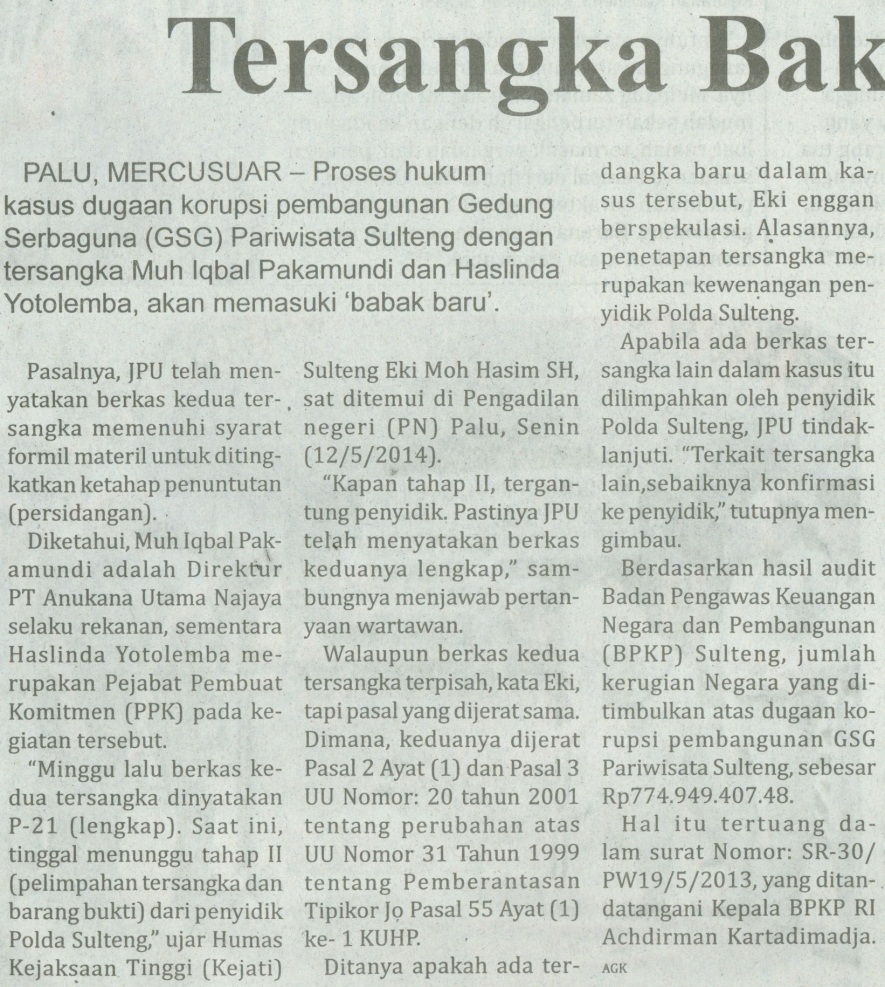  bHarian    	:MercusuarKasubaudSulteng IHari, tanggal:Selasa,13 Mei 2014KasubaudSulteng IKeterangan:Halaman 06 Kolom 01-05KasubaudSulteng IEntitas:Provinsi Sulawesi TengahKasubaudSulteng I